Čtvrtek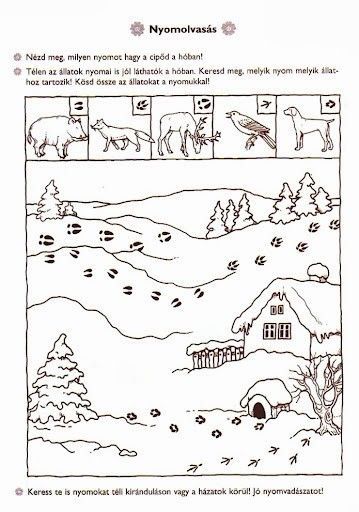 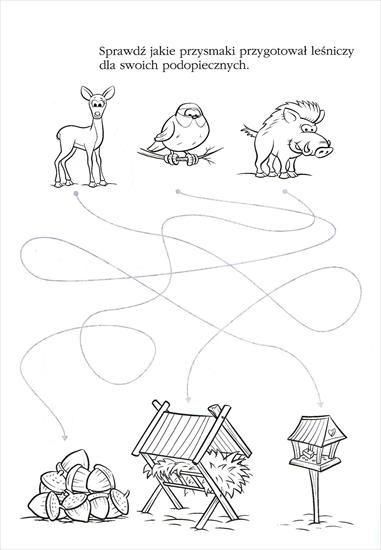 Pátek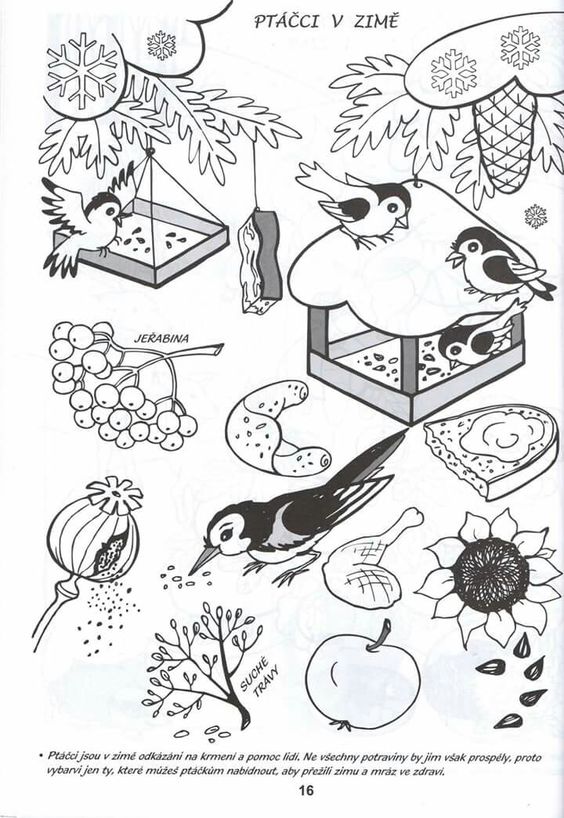 Čtvrtekprohlédněte si obrázek (zvířátka a jejich stopy) a popište ho (roční období, krajina, dům,...)k jednotlivým stopám přiřaďte zvířátkovytleskejte slova, určete počet slabik, počáteční písmeno – PRASE, LIŠKA, JELEN, PTÁČEK, PESuvolněte si ruku s pomocí říkanky  - Táta, máma,... nebo Padá, padá deštíček...nakonec zvířátka vymalujtev druhém úkolu hledají zvířátka potravu, pokuste se ji najít jedním tahemPátekvypracujte pracovní list Ptáčci v zimě